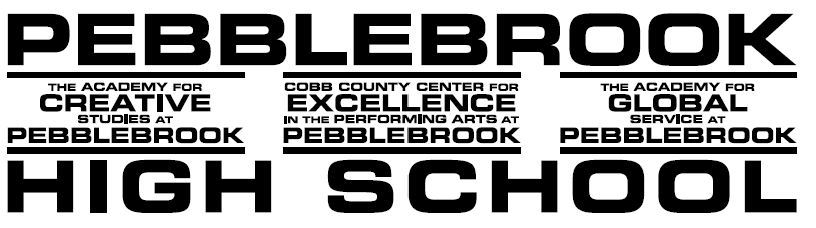 Department:  Mathematics                               			Spring Semester 2019COURSE TITLE: Algebra I                           			INSTRUCTOR: Katrina C. Stubbs EMAIL: katrina.stubbs@cobbk12.org             			PHONE: 770-819-2521 Ext. 1903CLASSROOM BLOG: kcstubbsweebly.comSCHOOL WEBSITE:  http://www.cobbk12.org/Pebblebrook/PHS SCHOOL VISION: Empowering Students to Become Productive Members of a Global CommunityPHS SCHOOL MISSION: Modeling and Developing Intellectual, Physical and Emotional Behaviors that Lead to Success for AllKEY ACTIONS: Increase the Graduation RateIncrease rigor and student engagement (Project-based learning environment)Increase community and parental involvementCOURSE DESCRIPTION: The fundamental purpose of Algebra I is to formalize and extend the mathematics that students learned in the middle grades. The critical areas, organized into units, deepen and extend understanding of linear, quadratic and exponential relationships. The final unit using statistics to analyze data collection.KEY STANDARDS: The high school standards are listed in conceptual categories including Relationships between Quantities, Algebra, Functions, Modeling and Describing Data.TEXTBOOK/SUPPLEMENTAL RESOURCES: No textbook is issued for this course.Required/Supplemental/Parallel Texts for the Course:  No supplemental or parallel texts are used for the course.  However, www.khanacademy.org can be used for students experiencing difficulty with course content.  MATERIALS NEEDED:  3 prong folders: (Red, Green, Blue, Yellow, Orange, Purple), loose-leaf paper, mechanical pencils, calculator, colored pencils, glue sticks, and graph paper, The Texas Instruments TI-36X PRO is the recommended calculator for this course. NOTE:  Calculators on cell phones CANNOT be used during class.DONATION REQUEST:  Paper towels, copy paper, colored paper, Kleenex, hand sanitizer, expo markersCLASS EXPECTATIONS: Be on time, be prepared, and be respectful. GRADING POLICY: Scale is based on the state of Georgia standards. At the end of the course, there will be a county mandated Final Exam. Entering PHS as a freshman 2018-2019:Unit 1     Relationships between Quantities & Expressions 9%Formative           1%Summative         8%Unit 2     Reasoning with Linear Equations & Inequalities 12%Formative           2%Summative         10%Unit 3 Modeling & Analyzing Quadratic Function 19%Formative           3%Summative         16%Unit 4     Modeling & Analyzing Exponential Functions 15%Formative           2%Summative         13%Unit 5     Comparing & Contrasting Functions 9%Formative           1%Summative         8%Unit 6     Describing Data 11%Formative           1%Summative         10%EOC 				20%Final Exam			5%GRADING SCALE:A - 100-90% B - 89-80%C - 79-74%D – 70-73%F - 69-BelowSYNERGY ACCESS TO GRADES:  It is strongly encouraged that you keep your Synergy login information in a safe place and that you have access to the information when needed.  Parents should contact the Main Office (770.819.2521).Please note that when you are viewing grades in Synergy that a blank grade column for your child has no effect on their grade.  If the space is blank, then your student may not have turned in that assignment due to absence or the teacher may not have entered grades for that assignment at that time.  An “X” means that the student is exempt from an assignment at the discretion of the teacher. Homework/Class Work Requirements:Work should be completed in pencil only.Homework/Class work should be completed on time.Homework/Class work should be completed following specific guidelines for each assignment.ALL homework will completed on DeltaMath.comTeacher code - 885513Projects:Some of the learning that takes place in this class will be student-driven and project-based.  True learning takes place when students solve problems and discover things on their own.  I will not stand in front of the class and simply tell you what you need to know.  Some projects will be individual, but many will require you to work in a small group.  Generally, groups will initially be two people but if students prove that they are able to work well in larger groups, I will allow it.  While I understand that some people prefer to work alone, working with others is an essential skill that is needed to be successful as an adult.  If you are one of these people, please speak with me in private and I will attempt to group you with other students in which you will be compatible.Tests and Quizzes:  The majority of the tests and quizzes I give are multiple choice and short answer.  However, all tests can include a combination of any of the following: multiple choice, true/false, matching, fill-in-the-blank, short answer, graphs, charts, and map questions. Mini Touchstones will be scheduled in advance, but the teacher reserves the right to give pop quizzes. If participation in class is low, students are not able to participate in class discussions with reasonable intelligence of the material, and/or did not complete the homework, a pop quiz may be given. Quizzes will cover the readings that the student is to have completed, class activities, and any notes given in class lecture (normally only a week’s worth of material).FINAL EXAM EXEMPTION:If students meet the criteria below, they may exempt up to 2 finals per semester. Policies do not apply to magnet or AP classes.  Course grade must be 80 or higher in the requested course(s)  No ISS / OSS for the requested semester  No more than 3 excused absences in any class during the requested semester  No unexcused absences in any class during the requested semester  No more than 3 unexcused tardies in any class during the requested semesterWORK POLICY: All Unit Assessments can be taken again per standard before the next Unit Assessment is given. Re-takes can only be completed during tutorials. If a Mini Touchstone is missed due to any absence, the Mini Touchstone must be made up in tutorials or the Unit Assessment will replace the grade. ATTENDANCE AND MAKE-UP POLICY: If a student receives an excused absence, he or she will be able to make up the work in class that was done for the day.  It is the student’s responsibility to obtain their work and complete and return in a timely manner.  The student has up to the amount of excused absences plus one day to complete any missing work.  After that point, the work will be considered late and will be graded as such.TARDY POLICY:  To avoid being counted tardy, students must be seated and ready for class when the bell rings.  School policy states that students may receive detention, In-School Suspension, and Out-of-School Suspension for repeated tardies.  EXTRA HELP: Students can come in after school on Monday through Thursday from 3:40pm-4:45 p.m.  Students may come in the mornings on Monday through Friday from 7:45am – 8:10am. Please make sure you sign-up if you are planning on coming to tutoring during any of these time.    CELL PHONES AND ELECTRONIC DEVICES: As per the school’s policy, cell phones are not to be used during class time unless directed by the teacher for instructional purposes. Students will receive a discipline referral after one warning to put away any electronic device (unless the device is being used for instruction). Students are allowed to bring certain technologies to class (iPad, laptop, Kindle, etc.), but it should NOT interfere with the teaching or other’s learning. GRADE RECOVERY: Students who score 69 or below on any unit assessment are allowed to retake the assessment.  The grade will not exceed a 70 for the unit assessment.  The retake must be completed before the next Unit assessment is given. Please view the teacher’s blog for notification when the assessment will be administered.  If students do not give sufficient effort during the initial assessment administration or choose not to complete the initial assessment, retakes WILL NOT be allowed. ACADEMIC INTEGRITY:Cheating is considered a serious matter.  Any student who is involved in cheating/plagiarism will receive a grade of zero on the material, an unsatisfactory in conduct, and his/her parents will be notified. For this course, cheating is defined as, but is not limited to, the following acts:Copying anyone's answers to questions, exercises, study guides, class work or homework assignmentsTaking any information verbatim from any source, including the Internet, without giving proper credit to the author, or rearranging the order of words and/or changing some words as written by the author and claiming the work as his or her own, i.e., plagiarism.Looking onto another student's paper during a test or quiz.Having available any study notes or other test aids during a test or quiz without the teacher's permission.TimeMonTuesWedThursFridayAMBy Appointment By Appointment By Appointment By Appointment By Appointment PMNewsomeUnit 7Howard901Cumberlander911Elliott 913Stubbs 903McKinney909Walker 911Rojas902Houston904Beasley 904